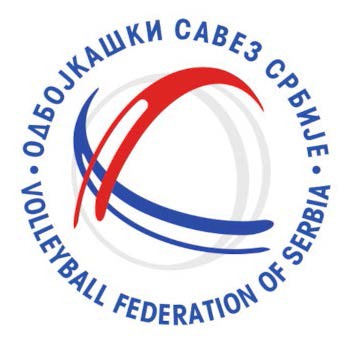 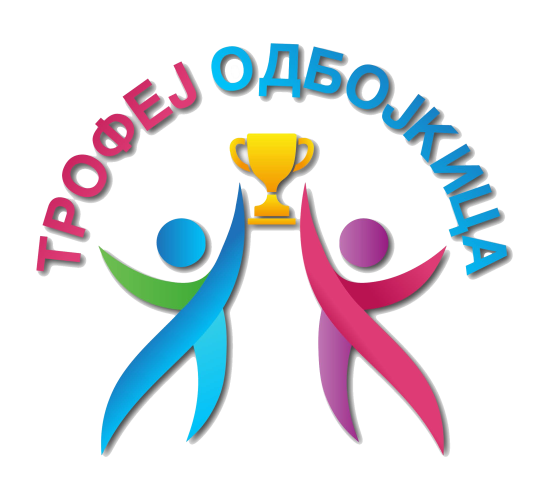 ОВАЈ СПИСАК НИЈЕ КОНАЧАН И НИЈЕ ОГРАНИЧЕН НА 20 УЧЕСНИКАПОПУНИТЕ ВИШЕ СПИСКОВА ИЛИ ПРОШИРИТЕ ИСТИРед. Бр.Презиме	Име1234567891011121314151617181920Тренер